Бланк решения Торезского городского совета Донецкой Народной Республики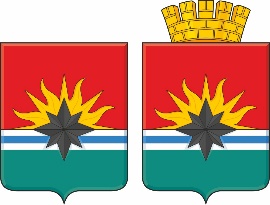 ТОРЕЗСКИЙ ГОРОДСКОЙ СОВЕТДОНЕЦКОЙ НАРОДНОЙ РЕСПУБЛИКИ(первый созыв)Р Е Ш Е Н И Е_____________                                   г. Торез                                          №_________Приложение 3к Регламенту Торезскогогородского совета Донецкой Народной Республики(статья 77)